Бюджетное  учреждение культуры  Вологодской области  «Центр народной  культуры» (БУК ВО «ЦНК»)  19 октября 2018 года  проводит семинар для специалистов учреждений культуры области по теме "Особенности подготовки и проведения современного концерта".  Ведущий семинара: Чекушина Светлана Александровна, преподаватель режиссёрских дисциплин БПОУ ВО "Вологодский областной колледж культуры и туризма".В программе:1. Особенности драматургии концерта.  Законы формирования концертной программы.2. Номер - основа концерта. Режиссура концертного номера.3. Режиссура концерта. Создание художественного образа концерта.4. Особенности использования метода театрализации в концерте.5. Ведущий концерта.Регистрация участников 19 октября с 9.00 до 10.00 по адресу: г. Вологда, Советский проспект, 16 "Б", 2 этаж. Проезд от вокзалов автобусом № 6  до остановки "Драмтеатр". Время проведения занятий с 10.00 до 17.00.  Оплата командировочных расходов и проживание производится за счет направляющей стороны. Участникам семинара предоставляются места в общежитии Вологодского областного колледжа искусств по адресу: ул. Октябрьская, д. 19, тел. 8(8172) 21-03-95. Стоимость проживания 300 руб. в сутки. Проезд от вокзалов троллейбусом № 1 до остановки "Театр для детей и молодёжи".Кандидатуры участников семинара (с подтверждением проживания в общежитии колледжа) просим сообщить до 15 октября 2018 года Мельниковой Елене Витальевне, вед. методисту отдела информационно-просветительской работы по телефону: 8(8172) 72-13-48 или электронной почте elvit64@mail.ru В заявке просим указать: ФИО, место работы, должность, необходимость в предоставлении общежития, контакты.Стоимость семинара:  600  руб. Оплата семинара может быть произведена:физическими лицами - за наличный расчетюридическими лицами - только за безналичный расчет.Юридических лиц для выписки счета на 100% предоплату до 15 октября  2018 г. просим сообщить свои реквизиты по электронной почте elvit64@mail.ru. Копия платежного поручения предоставляется до начала занятий, при регистрации.По окончании семинара участникам выдается сертификат и оригиналы документов, необходимых для оплаты.И.о.директора                          	И.Н.Шмидт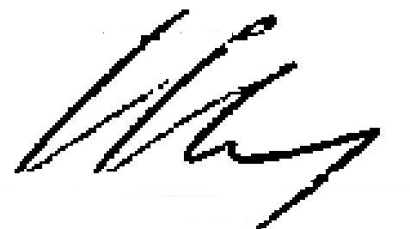 Руководителям управлений(комитетов, отделов)культуры органов местного самоуправления муниципальных образований области